                   Реквизиты Индивидуальный предприниматель:  Халкиди Леонид Харитонович Курортный отель: «Золотое Руно» ул. Мира, 213 ИНН: 230110508909 ОГРНИП: 319237500037311 Расчетный счет: 40802810826000020025 Банк: Южный филиал АО «Райффайзенбанк» БИК: 040349556 Корр. счет: 30101810900000000556 Юридический адрес и адрес для корреспонденции:                           353417, Краснодарский край, город-курорт Анапа, пос. Витязево ул. Мира 213 Телефон:  отдел бронирования 8(800) 550-94-04 ; 8(918) 050-60-40 Эл. почта:  zoloto-runo@mail.ru       Сайт: https://zolotoerunohotel.ru/ 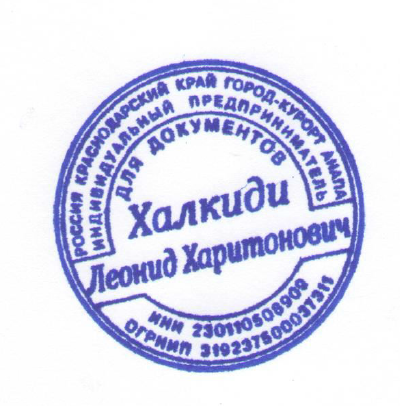 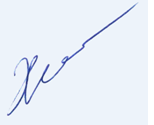 